Игры на развитие фонематического слухаИгра 1 Поймай лишнее словоЭто игра-тест. Она поможет вам приблизительно оценить, как обстоит дело с фонематическим слухом у ребенка. В дальнейшем вы можете ее использовать уже как собственно игру. Она же может служить критерием ваших достижений.Вы выбираете какое-то слово, например «гора», и по-вторяете его несколько раз, а потом вместо него говорите другое, похожее, после чего снова продолжаете говорить. Задача малыша – услышать другое слово, хлопнуть в ладоши при его появлении и назвать его. Сначала приведите ребенку пример, убедитесь, что он как следует понял задание (пример можно приводить в более медленном темпе). И начинаем игру! Вы, допустим, говорите (произнося по одному слову в секунду):Гора, гора, пора, гора, гора, гора, кора, гора, гора, гораГолос, голос, голос, голос, колос, голос, голос, голосКоса, коса, коса, коса, коса, коса, коза, коса, коса, косаЧелка, челка, челка, челка, челка, щелка, челка, челка, челкаРама, рама, рама, лама, рама, рама, рама, лама, рама, рама, рамаКоробок, колобок, коробок, коробок, коробок, коробок, коробокЕсли ребенок во всех группах заданий не сделал ошибки (вовремя хлопнул и правильно назвал лишнее слово), значит, у него все в полном порядке с фонематическим слухом.Если он не хлопнул вовремя, а назвал слово лишь после окончания чтения ряда – это незначительное снижение. После некоторых тренировок его фонематический слух станет лучше.А вот если малыш способен заметить слово только при значительном снижении темпа произнесения, занятий потребуется больше и, возможно, имеет смысл обратиться к логопеду.Обратите также внимание на то, какие фонемы ребенок путает, не слышит. Например, гора-кора – услышать сложнее, чем гора-нора. Значит, во втором случае можно говорить о более значительном снижении фонематиче-ского слуха.И, безусловно, важно отрабатывать те фонемы, с которыми возникают сложности (бывает, что ребенок неплохо различает шипящие и свистящие, но путает сонорные).Игра 2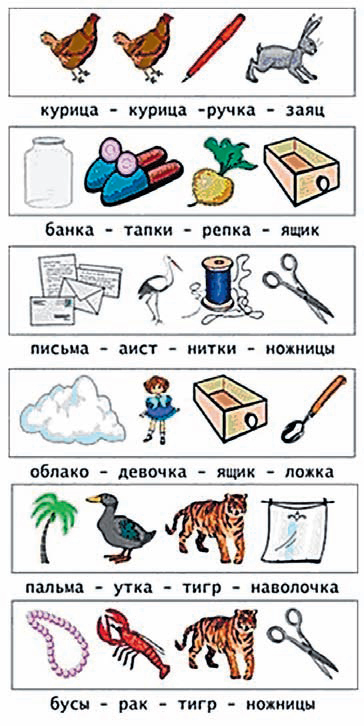 Поймай звукВаша задача – называть слова, а ребенок должен «поймать» заданный звук. Например, ловим Ж:Кошка, нос, заяц, ложка, башня, ножик, зверь, стул, гамак, ружье, жираф.Вы можете придумать множество вариантов, как поощрять ребенка за правильные ответы. И постарайтесь воздерживаться от критики. Игра должна быть игрой, а не уроком. Поэтому не забывайте меняться ролями. Если ребенок безупречно выполнил задание, ловить буквы придется вам.Игра 3ИсправлялкаВы произносите слова, среди которых будут встречаться «неправильные»: не «машина», а «масына», не «яблоко», а «ябоко». Сначала неправильные слова ищет ребенок. А потом (высший пилотаж!) пусть и он попробует включать в ряды слов заведомо неправильные.Другой вариант «Исправлялки» – замена, где это хорошо получается, слов в читаемых вами малышу стихотворениях. Например:Тили-бом! Тили-бом!Загорелся кошкин том.Хвост с узорами,сапоги со шторами.Ребенка следует предупредить, чтобы он был внимательным и хлопал в ладоши всякий раз, как заметит ошибку. Ну а бонусом в этой игре будет много-много детского смеха! ДАЖЕ ЕСЛИ МАЛЫШ УСТАЛ... Чаще всего дети путают звуки, похожие по звучанию или близкие по способу образования. Как правило, это свистящие и шипящие звуки: с-ш, з-ж, сь-щ, ц-ч, с-ц, з-с; сонорные: р-л; твердые и мягкие: б-бь, з-зь, с-сь, и т. п.; звонкие и глухие: д-т, в-ф, к-г и т. п.Если ребенок не различает или заменяет близкие между собой звуки, значит, у него есть незначительное нарушение фонематического слуха, и вы, скорее всего, сможете справиться с проблемой самостоятельно. Но если вы видите, что малыш смешивает далекие звуки, значит, у него более серьезные нарушения, и имеет смысл обратиться к специалистам.Иногда нарушения фонематического слуха выражены слабо и наблюдаются только иногда, например, когда ребенок устал, вечером или же в спешке, при волнении.Но это все равно сигнал для родителей и признак того, что с ребенком надо дополнительно позаниматься.Игра 4 ЦепочкаЭто известная всем игра в «Города», в которой правила значительно облегчены. Задача – называть слово, начинающееся с последнего звука предыдущего слова: кошка – аист – трактор... Если ребенок уже знаком с буквами – с последней буквы. Вы, как взрослый, должны следить за тем, чтобы не называть слова с такими звуками на конце, которые могут вызвать у ребенка затруднения. А называя слова с неясно звучащими согласными на конце, невзначай поясняйте, что именно имеете в виду. Например, ваше объяснение слова «мак» может звучать так: «Мак – я имею в виду цветы маки, которые растут на лугу, а не мага, который делает фокусы». Используя в объяснении «проверочные» слова, вы невольно привьете этот навык ребенку. Игра 5Придумай словаДети с удовольствием придумывают слова. Например:имеющие в своем составе определенные звуки;начинающиеся с определенного звука (к, г, р, л. ш, щ, з, с и т. д.)начинающиеся с определенной группы звуков.Например «кар»: Карман, картофель, карниз, караоке, каратэ и т.п.имеющие определенный звук в середине.Например, для звука К таким словом будет самокат, плакат, плакса.заканчивающиеся на определенные звуки или группы звуков.В этом варианте игры нужно быть осторожным и не сбивать с толку детей, которые еще не ходят в школу, а поэтому незнакомы с правилами орфографии.Придумайте самостоятельно правила перехода хода. Например, ход переходит, когда игрок назвал 5 слов с заданными признаками.Будьте внимательны с ошибками, которые могут возникать из-за незнания детьми правил. Как можно аккуратнее объясняйте нюансы. Например, если ребенок назвал слово «кормушка», когда вы попросили придумать слова, включающие «кар». Здесь вы можете сказать, что он прав, и в слове на самом деле слышится «кар», но пишется оно по-другому, о чем можно будет узнать в школе. Но при этом вы можете просто объяснить происхождение слова «кормушка», т. е. сказать, что оно произошло от слова «корм».Игра 6Что есть у всех?Вы называете ряд заранее продуманных слов и спрашиваете у ребенка, какой звук есть в составе всех этих слов. Затем меняетесь ролями. Обратная задача – придумать задание для вас, а также удержать в памяти подобранные слова – является еще более сложной. Если ваш дошколенок с такой задачей справится – он большой умничка.Игра 7ЗвуколомкиДетям постарше или же тем, кто хорошо и безошибочно справляется с остальными фонетическими играми, вы можете предложить разнообразные задания, где кроме дифференциации звуков нужно «поломать голову». Например:придумать слова, начинающиеся на определенный звук и имеющие определенный звук в конце;придумать слова с двумя заданными звуками;придумать новые слова, оперируя звуками заданных, например, придумать название животного (или нескольких), которое начинается с последнего звука в слове «стол» (лиса, лань, ласка…). ПОЛЕЗНАЯ ССЫЛКА Малыши, которые учатся читать, могут на сайте бесплатно поиграть в онлайн-игру «Слогофон-говоряшка»: http://www.rebus-metod.net/playИгра 8Ребус-методВообще, ребус-метод – это понятный, веселый и простой метод обучения чтению. «Первоклассные родители» обязательно расскажут о нем и его авторе в одном и следующих номеров. А пока попробуйте использовать элементы ребус-метода в качестве устной игры (описание заимствовано с сайта http://www.rebus-metod.net/obuchenie-chteniyu/rebus-metod с согласия автора Льва Штернберга).Каждый маленький ребенок, еще не знающий букв и не умеющий читать, думает, что слово «муха» начинается со звука МУ.Обычно взрослые спешат скорее поправить ребенка и начинают пояснять ему про первую букву в слове. Однако ребенок этих взрослых пояснений не понимает, ведь с буквами он еще не знаком.Мы предлагаем не спорить с ребенком, ничего не пояснять ему про буквы, а следовать его естественному речевому восприятию. В этом случае обучение чтению превращается в забавный, очень простой и понятный процесс.Первый шаг(Упражнение длится одну-полторы минуты, не дольше.)Мы называем ребенку ОДНО ЦЕЛОЕ СЛОВО, а он в ответ должен произнести только НАЧАЛО ЭТОГО СЛОВА.кошка – КО ложка – ЛОмышка – МЫ шишка – ШИмаска – МА пальма – ПАбелочка – БЕ девочка – ДЕлюстра – ЛЮ юбка – Ютряпка – ТРЯ ящик – ЯОбратите внимание: каждое слово должно обязательно начинаться с ударного слога.Детям очень нравится в этой устной игре играть с именами:Коля – КО, Оля – ОМаша – МА, Даша – ДАПетя – ПЕ, Федя – ФЕИра – И, Кира – КИИмена, разумеется, должны быть знакомы ребенку. Любой взрослый без затруднений подберет два-три десятка подходящих слов. Единственное, что необходимо учитывать: каждое слово должно обязательно начинаться с ударения, ибо безударные огласовки меняют свое звучание (кАтёнок, мИшок).Второй шагМы называем подряд ДВА СЛОВА, а ребенок в ответ должен произнести подряд ТОЛЬКО ИХ НАЧАЛА.маска – маска – МА-МАпальма – пальма – ПА-ПАтуфли – чайник – ТУ-ЧАкурица – чайник – КУ-ЧАповар – лейка – ПО-...молния – репка – ...-...Третий шагМы называем подряд ТРИ СЛОВА, а ребенок в ответ должен произнести подряд ТОЛЬКО ИХ НАЧАЛА.маска – листик – наволочка – МА-ЛИ-НАмаска – шишка – наволочка – МА-ШИ-НАбусы – маска – галстук – БУ-МА-...галстук – зебра – тапки – ГА-...-...кактус – репка – тапки – ...заяц – ножницы – заяц – ...Обычно дети, достигшие четырехлетнего возраста, с первого занятия легко решают на слух такие ребусы из трех слов. А вот четырехсложные ребусы вызывают затруднения даже у шестилеток.бусы – рак – тигр – ножницы – ...пальма – утка – тигр – наволочка – ...курица – курица – ручка – заяц – ...банка – тапки – репка – ящик – ...Дети забывают исходные слова, теряют последовательность звуков, пытаются угадать конечное слово и часто ошибаются. Сказывается недостаток концентрации внимания, неумение сосредоточиться. С одной стороны, ради развития этих важных качеств стоило бы продолжать такой устный тренинг. Но можно и облегчить задание, дав ребенку зрительную опору в виде предметов или их нарисованных изображений. УПРАЖНЕНИЯ ДЛЯ РАЗВИТИЯ СЛУХОВОГО ВНИМАНИЯРазговор шепотомВремя от времени играйте с ребенком в «шпионов», договариваясь разговаривать тихо-тихо. Шепотом, но не на ушко, а с расстояния 2–3 метра. Шпионы могут обсуждать какой-то план (например, куда они отправятся в выходной, один может попросить другого принести ему что-то, выполнить какое-то легкое поручение).Это упражнение отлично тренирует внимание, а также способность к звукоразличению.Тихое радиоУменьшите звук радио (не телевизора!) и договоритесь с малышом, что будете слушать внимательно, а потом обменяетесь информацией – кто что смог расслышать. Попросите ребенка пересказать вам, что рассказывал ведущий. Задавайте «провокационные» вопросы. Попросите его придумать такие вопросы для вас. Радио, безусловно, должно быть детским, интересным ребенку. Вместо радио можно использовать аудиодиски со сказками и рассказами для детей.КолокольчикПомните игру в жмурки? Ребенок с закрытыми глазами (завязанными!) должен определить, в какой стороне от него звенит колокольчик, и пойти в правильном направлении.ИНТЕРНЕТ-ИСТОЧНИК